ПРИМЕРНОЕ 20– ДНЕВНОЕ МЕНЮ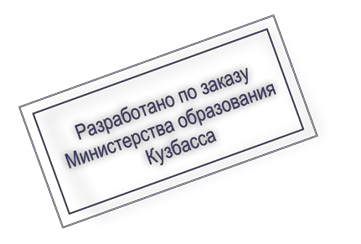 ШКОЛЬНЫХ ЗАВТРАКОВ ДЛЯ ОБУЧАЮЩИХСЯ 1 – 4 КЛАССОВСентябрь – октябрь 2021 г.I НЕДЕЛЯI НЕДЕЛЯII НЕДЕЛЯII НЕДЕЛЯПОНЕДЕЛЬНИКВыход, гр.ПОНЕДЕЛЬНИКВыход, гр.Каша овсяная молочная с маслом200Каша рисовая молочная с маслом  200Фрукты в ассортименте 150Фрукты в ассортименте 150Горячий бутерброд с помидором и сыром20/15/15Сыр порциями   15Хлеб ржаной                20Хлеб  пшеничный / ржаной30/20Какао с молоком200Чай с сахаром200Коктейль молочный200ВТОРНИКВТОРНИКФиле птицы запеченное с помидорами               90 Огурцы порционные60Каша гречневая рассыпчатая с маслом150Рыба, запеченная с помидором и сыром (минтай)90Сыр порциями15Картофель запеченный со сметаной/ Картофель отварной с маслом и зеленью150Хлеб пшеничный / ржаной30/20Хлеб пшеничный / Хлеб ржаной30/2030/2030/20Чай с сахаром200Напиток апельсиновый200СРЕДАСРЕДАФриттата с овощами150Запеканка из творога с тыквой и морковью со сгущенным молоком150Фрукты в ассортименте 100Фрукты в ассортименте 100Хлеб  пшеничный/ржаной30/20Хлеб пшеничный/ржаной30/20Хлеб  пшеничный/ржаной30/20Хлеб пшеничный/ржаной30/20Чай с молоком200Горячий шоколад200Коктейль молочный200ЧЕТВЕРГЧЕТВЕРГЗапеканка творожная «Зебра» со сгущенным молоком150Филе птицы запеченное с овощами90Фрукты в ассортименте 100Макароны отварные с маслом150Сыр порциями15Сыр сливочный в индивидуальной упаковке 17,5Хлеб пшеничный / ржаной30/20Хлеб пшеничный / ржаной30/2030/2030/20Чай с сахаром и лимоном200/7Чай с молоком200ПЯТНИЦАПЯТНИЦАОгурцы порционные60Омлет натуральный150Котлета мясная с сыром /Мясо тушеное90Фрукты в ассортименте 100Каша гречневая рассыпчатая с маслом150Пряник50Хлеб пшеничный/ржаной30/20Хлеб  пшеничный / ржаной30/20Хлеб пшеничный/ржаной30/2030/20Компот фруктово-ягодный (яблоко- черноплодная рябина)200Какао с молоком200III НЕДЕЛЯIII НЕДЕЛЯIV НЕДЕЛЯIV НЕДЕЛЯ                        ПОНЕДЕЛЬНИКВыход, гр.                     ПОНЕДЕЛЬНИКВыход, гр.Каша ячневая молочная с маслом    200Каша пшенная молочная с маслом200/5Фрукты в ассортименте  150Фрукты в ассортименте 150Горячий сэндвич с сыром75Горячий бутерброд с помидором и сыром    20/15/15Хлеб ржаной20Хлеб ржаной        20Какао с молоком200Какао с молоком200                         ВТОРНИКВТОРНИКПомидоры порционные60Сыр сливочный в индивидуальной упаковке17,5Биточек мясной «Пионерский» (говядина, курица)/ Мясо тушеное90Рыба тушеная с овощами (минтай, лук, морковь, т/паста)90Рис отварной с маслом150Картофель запеченный со сметаной150Хлеб пшеничный/ржаной20/20Хлеб пшеничный / ржаной30/20Хлеб пшеничный/ржаной20/2030/20Компот фруктово-ягодный (яблочно-клюквенный)200Напиток яблочно-клубничный с лимоном200СРЕДАСРЕДА   Огурец порционный60Запеканка из творога с шоколадным соусом150Филе птицы тушеное «По – сибирски»90Фрукты в ассортименте100Каша гречневая рассыпчатая с маслом150Сыр порциями     15Хлеб пшеничный/ржаной30/20Хлеб пшеничный/ржаной30/20Хлеб пшеничный/ржаной30/20Хлеб пшеничный/ржаной30/20Компот яблочно-ананасовый200Чай с шиповником200ЧЕТВЕРГЧЕТВЕРГЗапеканка из творога со сгущенным молоком150Огурцы порционные60Фрукты в ассортименте (виноград)100Филе птицы тушеное в сливочном соусе90Хлеб  пшеничный/ржаной   30/20Спагетти отварные с маслом150Чай с сахаром и лимоном200/7Хлеб пшеничный/ржаной30/20Сок фруктовый 200ПЯТНИЦАПЯТНИЦАОмлет с сыром150Омлет с помидорами150Фрукты в ассортименте 150Масло сливочное порциями      10Масло шоколадное порциями/ Масло сливочное порциями10Фрукты в ассортименте 100Хлеб  пшеничный /ржаной 30/20Хлеб  пшеничный / ржаной30/20Чай с сахаром200Горячий шоколад200